 OGGETTO: procedura aperta per l’affidamento del servizio di noleggio di apparecchiature per la ventilazione meccanica domiciliare  comprensivo di apparecchiature, attrezzature, materiale di consumo e servizi di supporto                      AVVISO RETTIFICA E RIAPERTURA TERMINIIn accoglimento di numerosi rilievi formulati da alcune Ditte, si comunica che l’Amministrazione sta provvedendo alla predisposizione di alcune rettifiche da apportare agli atti di gara e, pertanto, il termine  per la presentazione delle offerte viene sospeso e rinviato a nuova data che verrà comunicata con successivo avvisoIl Direttore del Dipartimento                  Provveditorato  e Tecnico   				                                                   (Avv. Fabio Damiani) 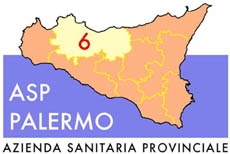 Sede legale: Via G. Cusmano, 24 – 90141  PALERMOC.F. e P. I.V.A.: 05841760829DIPARTIMENTO PROVVEDITORATO E TECNICOData  04.12.2014